Bedford Central Presbyterian Church52 Prompts to Self-Improvement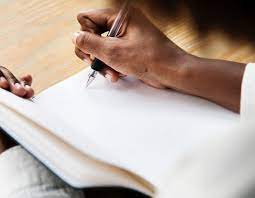 Week 16- April 17- April 23Assess where you are-How are you doing with your financial goals? 
_______________________________________________________________________________________________________________________________________________________________________________________________________________________________________________________________________________________________________________________________________________________________________________________________________________________________________________________________________________________________________________________________________________________________________________________________________________________________________________________________________________________________________________________________________________________________ What unnecessary expenses can you remove from your budget this week?  ____________________________________________________________________________________________________________________________________________________________________________________________________________________________________________________________________________________________________________________________________________________________________________________________________________________________________Be Intentional: List the six most important financial decisions you should make this week? ____________________________________________________________________________________________________________________________________________________________________________________________________________________________________________________________________________________________________________________________________________________________________________________________________________________________________________________________________________________________________________________________________________What are you saving for this week? __________________________________________________________________________________________________________________________________________________________________________________________________________________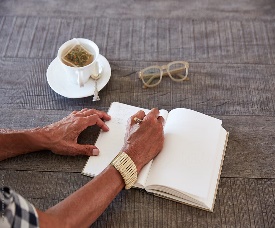 Journal Prompt/ Writing Activity:Penny for your thoughts:  When you were younger what were some of the things that you saved for? How did you first learn to save? What did this process look like? Did you understand the value of money then/ the importance of saving? How has your relationship with money changed over the years? Read- Proverbs 21: 5, Deuteronomy 8:18, Luke 14:28; Proverbs 30:24-25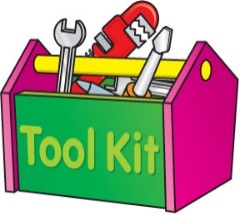 Each week you will be given motivation, practical tools or YouTube videos that is relevant to the Week’s Prompt/ Activity.  Videos may not work directly from clicking on the link provided. *You may need to highlight, copy the link, go to YouTube and enter it directly into the YouTube Browser.*You can also place the cursor directly into the link and press enter.*Once at the YouTube page you may need to click Skip Adds to go directly to the intended content. WEEK 16 TOOLS: Start a Penny Savings Account: Based on the year you were born begin to save pennies until you reach the number of your birth year.  You can use a large water bottle, a large bucket, paint can or any type of piggy bank you’ d like to use. Example: If you were born in 2022 the goal is to save 2,022 pennies. This will require meticulous counting. This a great activity to do with small children. You can save other increments of money-nickels, dimes, quarters or dollars.Tauren Wells, Kirk Franklin- Millionaire (Good Like That) [Official Video]https://youtu.be/axwb8w79kFU